 Little Bees Children Self Help Group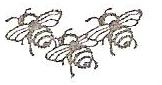 P.O. BOX 54048-00200, Nairobi Mobile: 0722-455222Email: slittlebees@yahoo.com 14th May 2012FROM: PETER DAVIDTO: SPONSOR KATRINDear our new Sponsor Katrin,RE: DAP REPORT FROM JANUARY TO APRIL 2012I salute you with warm greetings new sponsor to Little Bees! The project was happy when you chose Peter David to be your foster son. Peter David is the shortest boy in Little Bees, the clever and also the acrobatic. Always gives pupils jokes, ever smiling and I think he wrote you a letter and was brought by Alex De Rocha. Peter David is the head prefect at Little Bees, who takes care of the cleanliness of the school. The voice of Little Bees pupils, if the cook doesn’t do her cook well, the Little Bees Children takes the problem to him and he will be brought to school management and the problem shall be solved.  A very good prefect, who will take care of the community. Thank you. Yours sincerely, Lucy Odipo.